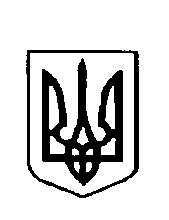 ВАРКОВИЦЬКА сільська радаВосьме  скликання( сорок перша сесія )РІШЕННЯПро затвердження технічної документації із землеустрою гр.Щербачука О.В.  щодо встановлення (відновлення) меж земельних ділянок в натурі (на місцевості), для ведення особистого селянського господарства. Розглянувши заяву громадянина Щербачука Олександра Володимировича, жителя  с.Дядьковичі вул.Тиха, 1 про затвердження технічної документації із землеустрою щодо встановлення (відновлення) меж земельних ділянок в натурі (на місцевості), для ведення особистого селянського господарства із земель колективної власності колишнього КСП "Зоря" на території Варковицької сільської ради, розроблену фізичною особою підприємцем Ткач М.В., керуючись ст.121 Земельного кодексу України, ст..55 Закону України "Про  землеустрій" Законом України "Про виділення в натурі (на місцевості) земельних ділянок власникам земельних часток (паїв)",  ст..26 Закону України  "Про місцеве самоврядування в Україні", сільська радаВ И Р І Ш И Л А:1. Затвердити технічну документацію із землеустрою щодо встановлення (відновлення) меж земельних ділянок в натурі (на місцевості) громадянина Щербачука Олександра Володимировича для ведення особистого селянського господарства із земель колективної власності колишнього КСП "Зоря" на території Варковицької сільської ради:       	-  в масиві № 6 (рілля) ділянка № 15 площею 1,5695га., кадастровий номер 5621687000:11:012:0210,             - в масиві № 60 (пасовище) ділянка № 19 площею 0,7871га., кадастровий номер 5621687000:12:005:0079 у власність взамін  сертифіката на право на земельну частку (пай) серії РВ № 0101371.  2. Виділити в натурі гр..Щербачуку Олександру Володимировичу земельні ділянки: Рілля площею – 1,5695га., кадастровий номер 5621687000:11:012:0210Пасовище площею – 0,7871га., кадастровий номер 5621687000:12:005:0079для ведення особистого селянського господарства, розташованої за межами населених пунктів на території Варковицької сільської ради Дубенського району Рівненської області.3.  Громадянину Щербачуку Олександру Володимировичу оформити право власності на земельні ділянки в порядку визначеному законодавством.  4. Контроль за виконання даного рішення покласти на землевпорядника сільської ради.
Сільський голова 						 Юрій ПАРФЕНЮК  26 січня  2024 року                   № 1262